Star Video  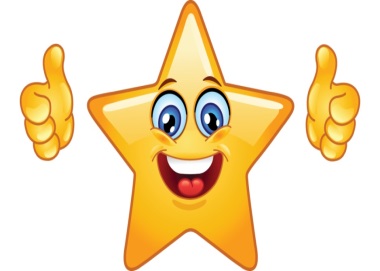 Congratulations! You are now star experts and get to create a **Stellar Video** to show it! Assignment: You and a Partner will create a video (final product) explaining one of the following topics: Stellar Evolution – Comparing & Contrasting how a low mass and high mass stars proceed through life. –or-Luminosity & Apparent Brightness – compare & contrast, give examples of with actual star we might see.   Partners;        _______________________________________   &    ________________________________________________Planning Sheet :Resources  (you may use)Internet, class text, notes, night sky apps, etcProduct: what do I end up with?  (a well organized resume)  &  Where do I do all this? G Glassroom – final uploadA/V such as but not limited to: Tellagami, Facetalker, iMovieDue: This worksheet will be checked at beginning of class on Wednesday, April 27th. The video will be due at the 15 minute mark in class on Wednesday, April 27th. Rubric:Quality of  Content : ( 50%  of the total points)Includes a fully filled out worksheet above with references _______Information is accurate  _________Information is relevant to the topic you choose _______Construction/Organization: 	(30 % of the total points)Format is in video- there is graphics and audio _________Video Is appropriate for class viewing _______There is creativity and not just reading in monotone from script ________Video is at least 1 min 30 seconds in length   ________Work Ethic: (20% of the total points)Worked diligently in both class periods allotted for project   _________It is apparent that both partners contributed to assignment.  ________Write  Content Based  Info you Need Here:Plan Script Here: 